关于我校选拔赴加州大学洛杉矶分校2019年春季学期（英语专业）访学通知项目背景：为了给我校学生提供赴世界一流大学交流与学习的机会，我校组织2019年春季学期赴加州大学洛杉矶分校学期学术英语交流项目。项目期间，同学们将与世界各地学生一起进行英语学习，并获得UCLA提供的证书和官方成绩单。现将相关事项通知如下：项目时间:2019年春季学期赴加州大学洛杉矶分校学期或学年学术英语学习选拔人数: 名额总量有限情况下，先申请先录取原则适合人群：后续准备海外申请研究生(或英语专业)，想提前提高相关语言考试类成绩及应用者推荐:此项目为我校正式校内项目。校方直接录取，本项目不收取任何的服务费用，费用直接交给海外大学,学生纳入海外大学校级学生管理系统。相比其他机构同项目省4万人民币左右服务费用。项目概览加州大学洛杉矶分校是一所位于美国加利福尼亚州洛杉矶的公立研究型大学，创办于1919年，是加利福尼亚大学系统中的第二所大学，目前拥有约30,000名本科生与12,000名研究生，提供包括学士、硕士与博士在内331种不同的学位课程（其中学士学位124个；硕士学位98个；博士以及专业学位共109个）。UCLA是全美国申请人数最多的学校，2015年，有超过112,000人申请入学UCLA，是全美录取率最低的公立大学之一。UCLA是美国享誉盛名的高等学府，在各种大学排名中均有骄人成绩。洛杉矶加州大学先后共有13名校友、教授获得诺贝尔奖。项目优势1.在加州大学洛杉矶分校进行一学期与世界各地学生一起，进行英语学术学习，零距离体验原汁原味的世界级公立名校学习氛围；2.学生可通过加州大学洛杉矶分校国际部注册学习，强化英语学术水平，并获得加州大学洛杉矶分校国际部提供的官方成绩单以及相应学分，同时可申请获得名校教授推荐信，为以后申研助力；3.根据学生自身英语水平进行分班学习4.向往名校学习、为海外深造读研、博等申请的学生打下坚实基础5.大学排名及专业排名连续全美公立大学第2名6.地处南加州，气候宜人，校园风景休息，和来自世界各地学生和访问学者进行文化交流。项目内容1.项目时间 春季学期（10周）：4月-6月（具体日期官方后续通知）2. 学费用预估:项目费$5920（该费用为学费，住宿费预估$1200/月）详情参考加州大学洛杉矶分校官方说明（加州大学洛杉矶分校提供住宿信息，供学生参考,学生也可以自行选择住宿；）课程设置1.英语学术核心课程：包括语法，阅读，写作（根据学生英语水平分9个级别学习100-108,107以上的学生获得学校Extension学分）2.选修课程：根据个人兴趣在以下课程中选择2门课程（无学分）•American Pronunciation•Academic Vocabulary Development•English through Literature•American Idioms and Slang•TOEFL iBT or IELTS Preparation•GRE Preparation•Current Events•English through Movies•College Workshop报名申请获得学术导师/辅导员同意后可选修全日制本科生课程报名条件：在校本科生、研究生；报名截止日期：2019年1月5日录取要求：托福80 或 雅思6.5 ，GPA3.0（语言成绩优秀者，获得校方同意前提下，可以额外选择学校课程）联系信息联系项目负责人Sara老师(报名越早,越能占据名额)                                  邮箱：sarachen@internationalstudypartners.org电话：028-64230605 (9:00AM-15:00PM，工作时间) 请在工作时间内联系；远学网站：www.yuanxue.org 添加微信咨询或报名，添加时，请标注国内学习学校+专业+姓名 (微信号: someday129)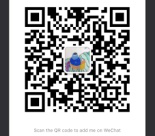 